附件1：參賽團隊成員報名表*備註：成員如具有企業、法人、產學研究機構、智財事務所等之現職員工，應用印該事業單位大小章，以；如無指導教練不需簽名。團隊名稱人數報名單位□學校□學校學校：                       系所：                     學校：                       系所：                     學校：                       系所：                     學校：                       系所：                     學校：                       系所：                     報名單位□企業/法人□企業/法人企業全銜：                     統一編號：                 企業全銜：                     統一編號：                 企業全銜：                     統一編號：                 企業全銜：                     統一編號：                 企業全銜：                     統一編號：                 報名單位□其他□其他成員基本資料成員基本資料成員基本資料成員基本資料成員基本資料成員基本資料成員基本資料成員基本資料成員1（主要聯絡人）成員1（主要聯絡人）成員1（主要聯絡人）成員1（主要聯絡人）成員1（主要聯絡人）成員1（主要聯絡人）成員1（主要聯絡人）成員1（主要聯絡人）姓名姓名E-mail聯絡電話聯絡電話服務單位聯絡地址聯絡地址成員2（次要聯絡人）成員2（次要聯絡人）成員2（次要聯絡人）成員2（次要聯絡人）成員2（次要聯絡人）成員2（次要聯絡人）成員2（次要聯絡人）成員2（次要聯絡人）姓名姓名E-mail聯絡電話聯絡電話服務單位聯絡地址聯絡地址成員3成員3成員3成員3成員3成員3成員3成員3姓名姓名E-mail聯絡電話聯絡電話服務單位成員4成員4成員4成員4成員4成員4成員4成員4姓名姓名E-mail聯絡電話聯絡電話服務單位成員5成員5成員5成員5成員5成員5成員5成員5姓名姓名E-mail聯絡電話聯絡電話服務單位指導教練(無則免填)指導教練(無則免填)指導教練(無則免填)指導教練(無則免填)姓名姓名姓名E-mail聯絡電話聯絡電話服務單位團隊簽署團隊簽署全體隊員簽名(含日期)：                                            指導教練簽名(含日期)：                 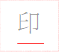 現職人員所屬單位大小章：全體隊員簽名(含日期)：                                            指導教練簽名(含日期)：                 現職人員所屬單位大小章：全體隊員簽名(含日期)：                                            指導教練簽名(含日期)：                 現職人員所屬單位大小章：全體隊員簽名(含日期)：                                            指導教練簽名(含日期)：                 現職人員所屬單位大小章：全體隊員簽名(含日期)：                                            指導教練簽名(含日期)：                 現職人員所屬單位大小章：全體隊員簽名(含日期)：                                            指導教練簽名(含日期)：                 現職人員所屬單位大小章：